Job Safety Analysis



Consultation Education & Training (CET) Division 
Michigan Occupational Safety & Health AdministrationMichigan Department of Licensing and Regulatory Affairswww.michigan.gov/miosha
(517) 284-7720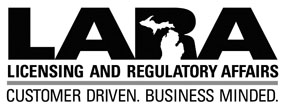 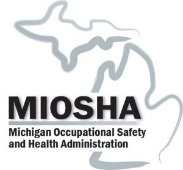 SP #32 (Revised 12/10)	Part	Page            Introduction		1Selecting Jobs for Analysis		3Involving the Employee		4Conducting the Job Safety Analysis		5Breaking Down the Job		7Identify Hazards		8Recommending Safe Procedures and Protection		10Revising the Job Safety Analysis		12Job Safety Analysis Training Guide		13Group Exercise		14Job Safety Analysis Blank Form		15Sample Job Safety Analysis		17Sample Job Safety Analysis Grinding Castings		19Sample Job Safety Analysis		20Job-related injuries and fatalities occur every day in the workplace.  These injuries often occur because employees are not trained in the proper job procedure.  One way to prevent workplace injuries is to establish proper job procedures and train all employees in safer and more efficient work methods.  Establishing proper job procedures is one of the benefits of conducting a job safety analysis carefully studying and recording each step of a job, identifying existing or potential job hazards (both safety and health), and determining the best way to perform the job or to reduce or eliminate these hazards.  Improved job methods can reduce costs resulting from employee absenteeism and workers’ compensation, and can often lead to increased productivity.This booklet explains what a job safety analysis is and contains guidelines for conducting your own step-by-step analysis.  A sample of a completed job safety analysis and a blank job safety analysis form are included at the back of this booklet.It is important to note that the job procedures in this booklet are for illustration only and do not necessarily include all steps, hazards, or protections for similar jobs in industry.  In addition, standards issued by Michigan Occupational Safety and Health Administration (MIOSHA) should be referred to as part of your overall job safety analysis.  There are MIOSHA standards that apply to most job operations and also emphasize job safety analysis.  Compliance with MIOSHA standards is mandatory.  Although this booklet is designed for use by supervisors, employees also are encouraged to use the information contained in this booklet to analyze their own jobs, be aware of workplace hazards, and report any hazardous conditions to their supervisors.	Is the worker wearing personal protective clothing and equipment,including safety harnesses that are appropriate for the job?                                                                                                                                           A job safety analysis can be performed for all jobs in the workplace, whether the job task is special (non-routine) or routine.  Even one-step-jobs such as those in which only a button is pressed can and perhaps should be analyzed by evaluating surrounding work conditions.To determine which jobs should be analyzed first, review your job injury and illness reports.  Obviously, 	A job safety analysis 	should be conducted first for jobs with the highest rates of disabling injuries andillnesses.Also, jobs where close calls or near misses have occurred should be given priority.  Analyses of new jobs and jobs where changes have been made in processes and procedures should follow.  Eventually, a job safety analysis should be conducted and made available to employees for all jobs in the workplace.Once you have selected a job for analysis, discuss the procedure with the employee performing the job and explain its purpose.  Point out that you are studying the job itself, not checking on the employee’s job performance.  Involve the employee in all phases of the analysis from reviewing the job steps and procedures to discussing potential hazards and recommended solutions.  You also should talk to other workers who have performed the same job.	Are lockoutprocedures usedfor machinerydeactivation duringmaintenanceprocedures?Before actually beginning the job safety analysis, take a look at the general conditions under which the job is performed and develop a checklist.  Below are some sample questions you might ask.Are there materials on the floor that could trip a worker?	Is lighting adequate?	Are there any live electrical hazards at the jobsite?	Are there any chemical, physical, biological, or radiation hazards associated with the job or likely to develop?Are tools including hand tools, machines, and equipment in need of repair?Is there excessive noise in the work area, hindering worker communication or causing hearing loss?Are job procedures known and are they followed or modified?Are emergency exits clearly marked?	Are trucks or motorized vehicles properly equipped with brakes, overhead guards, backup signals, horns, steering gear, and identification, as necessary?Are all employees operating vehicles and equipment properly trained and authorized?Are employees wearing proper personal protective equipment for the jobs they are performing?Have any employees complained of headaches, breathing problems, dizziness, or strong odors?Is ventilation adequate, especially in confined or enclosed spaces?Have tests been made for oxygen deficiency and toxic fumes in confined spaces before entry?Are work stations and tools designed to prevent back and wrist injuries?Are employees trained in the event of a fire, explosion, or toxic gas release?Naturally this list is by no means complete because each worksite has its own requirements and environmental conditions.  You should add your own questions to the list.  You also might take photographs of the workplace, if appropriate, for use in making a more detailed analysis of the work environment.Is the worker	 	wearing clothingor jewelry thatcould get caught inthe machinery orotherwise cause ahazard?Nearly every job can be broken down into job tasks or steps.  In the first part of the job safety analysis, list each step of the job in order of occurrence as you watch the employee performing the job.Be sure to record enough information to describe each job action, but do not make the breakdown too detailed.  Later, go over the job steps with the employee.Figure 1 shows a worker performing the basic job steps for grinding iron castings.Figure 1.  Grinding Castings: Job Steps1. 	Reach into metal	2.	Push casting against	3.	Place finishedbox to right of		wheel to grind off			casting in box tomachine, grasp		burr.					left of machine.casting, andcarry to wheel.After you have recorded the job steps, next examine each step to determine the hazards that exist or that might occur.  Ask yourself these kinds of questions.Are there hazards that would require the use of personal protective clothing and equipment that are appropriate for the job?Are work positions, machinery, pits or holes, and hazardous operations adequately guarded?Are lockout procedures used for machinery deactivation as required?Is the worker wearing clothing or jewelry, or have long hair that could get caught in the machinery or otherwise cause a hazard?Are there fixed objects that may cause injury, such as sharp edges?	Is the flow of work organized (e.g., Is the worker required to make movements that are too rapid)?	Can the worker get caught in or between moving parts?	Can the worker be injured by reaching over moving machinery parts or materials?	Is the worker at any time in an off-balance position?	Is the worker positioned to the machine in a way that is potentially dangerous?	Is the worker required to make movements that could lead to or cause hand or foot injuries, or strain from lifting the hazards of repetitive motions?	Can the worker be struck by an object or lean against or strike a machine part of object?	Can the worker fall from one level to another?	Can the worker be injured from lifting or pulling objects, or from carrying heavy objects?	Do environmental hazards (dust, chemicals, radiation, welding rays, heat, or excessive noise) result from the performance of the job?Repeat the job observation as often as necessary until all hazards have been identified. Figure 2 shows basic job steps for grinding iron castings and any existing or potential hazards.Figure 2.  Grinding Castings: Hazards1.	Strike hand on edge.	2.	Strike hand		3.  	Strike handof metal box or			against wheel.		against metal boxcasting; cut hand			Flying sparks,		or castings.on burr.  Drop			dust, or chips.casting on toes.			Wheel breakage.Not enoughof wheel guarded.No dust removalsystem.  Sleevescould get caughtin machinery.After you have listed each hazard or potential hazard and have reviewed them with the employee performing the job, determine whether the job could be performed in another way to eliminate the hazards, such as combining steps or changing the sequence, or whether safety equipment and precautions are needed to control the hazards.  An alternative or additional procedure is to videotape the worker performing his or her job and analyze the job procedures. If safer and better job steps can be used, list each new step, such as describing a new method for disposing of material.  List exactly what the worker needs to know to perform the job using a new method.  Do not make general statements about the procedure, such as “Be Careful.”  Be as specific as you can in your recommendations.You may wish to set up a training program using the job safety analysis to retrain your employees in the new procedures, especially if they are working with highly toxic substances or in hazardous situations.  (Some OSHA standards require that formal training programs be established for employees.)If no new procedure can be developed, determine whether any physical changes such as redesigning equipment, changing tools, adding machine guards, personal protective equipment, or ventilation will eliminate or reduce the danger.If hazards are still present, try to reduce the necessity for performing the job or the frequency of performing it.Go over the recommendations with all employees performing the job.  Their ideas about the hazards and proposed recommendations may be valuable.  Be sure that they understand what they are required to do and the reasons for the changes in the job procedures.Figure 3 identifies the basic job steps for grinding iron castings and recommendations for new steps and protective measures.Figure 3.  Grinding Castings: New Procedure or Protection1.	Provide gloves and		2.	Provide larger guard	3.	Provide for	foot protection.			over wheel.  Install			removal oflocal exhaust				completed system.  Provide			stock.safety goggles.  Instruct worker towear short ortight-fitting sleeves.A job safety analysis can do much toward reducing accidents and injuries in the workplace, but it is only effective if it is reviewed and updated periodically.  Even if no changes have been made in a job, hazards that were missed in an earlier analysis could be detected. If an illness or injury occurs on a specific job, the job safety analysis should be reviewed immediately to determine whether changes are needed in the job procedure.  In addition, if a close call or near miss has resulted from an employee’s failure to follow job procedures, this should be discussed with all employees performing the job. Any time a job hazard analysis is revised, training in the new job methods, procedures, or protective measures should be provided to all employees affected by the changes.  A job safety analysis also can be used to train effectively new employees on the steps and job hazards.          JOB SAFETY ANALYSIS TRAINING GUIDE	GROUP EXERCISE	JOB SCENARIOWork in groups using the following information to create a JSA.When the class has finished, we will discuss the project.CINCINNATI HYDRAULIC PRESS BRAKE IN THE METAL FORMING DEPARTMENTTHE JOB HAS JUST BEEN SET UP, THESE ARE THE FIRST PIECES OF A 1,200 PIECE PRODUCTION RUNONE WORKER IS REQUIRED TO DO THIS JOBTHE PRESS BRAKE IS ACTUATED AND SAFEGUARDED BY 2-HAND CONTROLS SECURED TO FRONT OF PRESS BRAKE ABOUT 48 INCHES FROM THE FLOOR.ONE PALLET OF BLANKS IS DELIVERED BY HILO, SET ON WORKBENCH ABOUT 40 INCHES HIGH 4 STACKS, 250 BLANKS PER STACK ARE SECURED BY BANDING TO THE PALLETTHE BLANKS ARE 6 INCH x 12 INCH METAL AND WEIGHT ABOUT 2 POUNDSTHE OPERATION CONSISTS OF MAKING ONE 90 DEGREE BEND LENGTHWISE IN THE BLANKTHE DIE FIXTURE HOLDS THE PART SECURELY IN DIEFINISHED PARTS ARE STACKED IN A PARTS BIN SET ON THE FLOOR	JOB SAFETY ANALYSIS	 JOB SAFETY ANALYSIS	SAMPLE JOB SAFETY ANALYSIS	SAMPLE JOB SAFETY ANALYSIS	GRINDING CASTINGSSTEP                           		HAZARD                                    CAUSE                                      PREVENTIVE MEASURE   1.  Reach into right box		Strike hand on wheel		Box is located			Relocate and select casting     and select casting						beneath wheel			side of wheelTear hand on corner of		Corners of casters		Require wearing ofcasters				are sharp			leather gloves2.  Grasp casting, lift		Strain shoulder/elbow by	Box too low			Place box on     and position			lifting with elbow extended					palletDrop casting on toe during	Slips from hand			Require wearing ofpositioning							safety shoes3.  Push casting against		Strike hand against wheel	Wheel guard is too small	Provide larger guard with     wheel and grind burr										tongue guard and work restWheel explodes			Incorrect wheel installed		Check rpm rating of wheelCracked wheel			Inspect wheel for cracksFlying sparks/chips		Wheel friction			Require wearing ofwith caster			eye gogglesRespirable dust			Dust from caster		Provide localmetal and wheel		exhaust systemmaterial			Sleeves caught in		Loose sleeves			Require tight or short sleevesmachinery4.  Place finished			Strike hand on castings		Buildup of			Remove completed     casting into box							completed stock		stock routinelySAMPLE JOB SAFETY ANALYSIS* NATIONAL SAFETY COUNCILSAMPLE JOB SAFETY ANALYSISJOB SAFETY ANALYSISSAMPLE           Page 2* NATIONAL SAFETY COUNCIL   	    JOB SAFETY ANALYSIS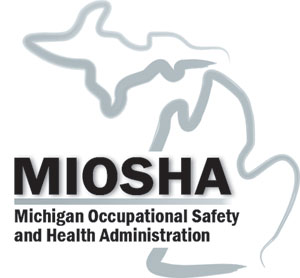 Michigan Occupational Safety & Health AdministrationConsultation Education & Training Division525 W. Allegan Street, P.O. Box 30643Lansing, Michigan 48909-8143For further information or to request consultation, education and training servicescall (517) 284-7720orvisit our website at www.michigan.gov/miosha



www.michigan.gov/lara
LARA is an equal opportunity employer/program.  Auxiliary aids, services and other 
reasonable accommodations are available upon request to individuals with disabilities.Table of Contents 0  Introduction 1	2Selecting Jobs for Analysis3Involving the Employee	4Conducting the Job Safety Analysis5	6Breaking Down the Job7Identify Hazards	8Identify Hazards9Recommending Safe Procedures and Protection10Recommending Safe Procedures and Protection11Revising the Job Safety Analysis12Job Title:Page:         of        JSA No.Date:                       New       Revised     Equipment:Supervisor:Supervisor:Analysis by:Analysis by:Department:Approved by:Approved by:Analysis by:Analysis by:Required Personal Protective Equipment (PPE):Required Personal Protective Equipment (PPE):Required Personal Protective Equipment (PPE):Required Personal Protective Equipment (PPE):Required Personal Protective Equipment (PPE):	JOB STEPS	POTENTIAL HAZARDS	POTENTIAL HAZARDS	RECOMMENDED	SAFE JOB PROCEDURES	RECOMMENDED	SAFE JOB PROCEDURESBreak down the job into its basic steps, e.g., what is done first, what is done next, and so on.  You can do this by:1.  Observing the job2.  Discussing it with the operator3.  Drawing on your knowledge of job4.  A combination of the threeRecord the steps in their normal order of occurrence.  Describe what is done, not the details of how it is done.  Usually three or four words are sufficient to describe each basic job step.For example, the first basic job step in using a pressurized water fire extinguisher would be:1.  Remove the extinguisher from the wall bracket.For each step, ask yourself what accidents could happen to the employee doing the job.  You can get the answers by:1.  observing the job.2.  discussing it with the operator3.  recalling past accidents4.  a combination of the threeAsk yourself; can he/she be struck by or contacted by anything; could they strike against or come in contact with anything; could the employee be caught in, on, or between anything; can they fall; be over exerted; or be exposed to anything injurious such as gas, radiation, welding rays, etc.?  For example, acid burns, fumes.For each step, ask yourself what accidents could happen to the employee doing the job.  You can get the answers by:1.  observing the job.2.  discussing it with the operator3.  recalling past accidents4.  a combination of the threeAsk yourself; can he/she be struck by or contacted by anything; could they strike against or come in contact with anything; could the employee be caught in, on, or between anything; can they fall; be over exerted; or be exposed to anything injurious such as gas, radiation, welding rays, etc.?  For example, acid burns, fumes.For each potential accident or hazard, ask yourself what safeguards should be provided for the employee and how should the employee do the job step to avoid the potential accident, or what should they do or not do to avoid the accident.  You can get your answers by:1.  observing the job for leads2.  discussing precautions with experienced job                       operators3.  drawing on your experience4.  a combination of the threeBe sure to describe specifically the provided safeguards and precautions an employee must use.  Don=t leave out important details.  Number each separate recommended precaution with the same number you gave the potential accident (see center column) that the precaution seeks to avoid.  Use simple do or don=t statements to explain recommended precautions as if you were talking to the employee.For example: Lift with your legs, not your back.Avoid generalities such as, Be careful, Be alert, Take caution, etc.For each potential accident or hazard, ask yourself what safeguards should be provided for the employee and how should the employee do the job step to avoid the potential accident, or what should they do or not do to avoid the accident.  You can get your answers by:1.  observing the job for leads2.  discussing precautions with experienced job                       operators3.  drawing on your experience4.  a combination of the threeBe sure to describe specifically the provided safeguards and precautions an employee must use.  Don=t leave out important details.  Number each separate recommended precaution with the same number you gave the potential accident (see center column) that the precaution seeks to avoid.  Use simple do or don=t statements to explain recommended precautions as if you were talking to the employee.For example: Lift with your legs, not your back.Avoid generalities such as, Be careful, Be alert, Take caution, etc.Trainee’s Name:Trainee’s Name:Trainee’s Name:Training Date:Training Date:Trainer’s Name:Trainer’s Name:Trainer’s Name:Trainer’s Signature:Trainer’s Signature:Four-Step Instruction Completed?	Prepare the Worker . . . . . . . . . . . .  	Trainer’s Initials                     		Present the Operation . . . . . . . . . . 	Trainer’s Initials                    Try Out Performance . . . . . . . . . . .	Trainer’s Initials                    Follow Up . . . . . . . . . . . . . . . . . . . .	Trainer’s Initials                     Four-Step Instruction Completed?	Prepare the Worker . . . . . . . . . . . .  	Trainer’s Initials                     		Present the Operation . . . . . . . . . . 	Trainer’s Initials                    Try Out Performance . . . . . . . . . . .	Trainer’s Initials                    Follow Up . . . . . . . . . . . . . . . . . . . .	Trainer’s Initials                     Four-Step Instruction Completed?	Prepare the Worker . . . . . . . . . . . .  	Trainer’s Initials                     		Present the Operation . . . . . . . . . . 	Trainer’s Initials                    Try Out Performance . . . . . . . . . . .	Trainer’s Initials                    Follow Up . . . . . . . . . . . . . . . . . . . .	Trainer’s Initials                     Four-Step Instruction Completed?	Prepare the Worker . . . . . . . . . . . .  	Trainer’s Initials                     		Present the Operation . . . . . . . . . . 	Trainer’s Initials                    Try Out Performance . . . . . . . . . . .	Trainer’s Initials                    Follow Up . . . . . . . . . . . . . . . . . . . .	Trainer’s Initials                     Four-Step Instruction Completed?	Prepare the Worker . . . . . . . . . . . .  	Trainer’s Initials                     		Present the Operation . . . . . . . . . . 	Trainer’s Initials                    Try Out Performance . . . . . . . . . . .	Trainer’s Initials                    Follow Up . . . . . . . . . . . . . . . . . . . .	Trainer’s Initials                     Comments:Comments:Comments:Comments:Comments:Job Title:Job Title:Page: 1 of 2JSA No. ____	Date:____New____Revised             Equipment:Equipment:Supervisor:Supervisor:Analysis by:Analysis by:Department:Department:Reviewed by:Reviewed by:Required Personal Protective Equipment (PPE):Required Personal Protective Equipment (PPE):Required Personal Protective Equipment (PPE):Required Personal Protective Equipment (PPE):Required Personal Protective Equipment (PPE):Required Personal Protective Equipment (PPE):	JOB STEPS	  POTENTIAL HAZARDS		  POTENTIAL HAZARDS		  POTENTIAL HAZARDS	 RECOMMENDED	 SAFE JOB PROCEDURES RECOMMENDED	 SAFE JOB PROCEDURESJob Title:Job Title:Page: 2 of 2JSA No.Date:    New    RevisedEquipment:Equipment:Supervisor:Supervisor:Analysis by:Analysis by:Department:Department:Approved by:Approved by:Required Personal Protective Equipment (PPE)Required Personal Protective Equipment (PPE)Required Personal Protective Equipment (PPE)Required Personal Protective Equipment (PPE)Required Personal Protective Equipment (PPE)Required Personal Protective Equipment (PPE)	JOB STEPS	POTENTIAL HAZARDS	POTENTIAL HAZARDS	POTENTIAL HAZARDS	RECOMMENDED	SAFE JOB PROCEDURES	RECOMMENDED	SAFE JOB PROCEDURESTrainee’s Name:Trainee’s Name:Trainee’s Name:Trainee’s Name:Training Date:Training Date:Trainer’s Name:Trainer’s Name:Trainer’s Name:Trainer’s Name:Trainer’s Signature:Trainer’s Signature:Four-Step Instruction Completed? 	Prepare the Worker . . . . . . . . . . . . .	Trainer’s Initials                                                                                	Present the Operation . . . . . . . . . . .	Trainer’s Initials                                                                                	Try Out Performance . . . . . . . . . . . .	Trainer’s Initials                                                                                	Follow Up . . . . . . . . . . . . . . . . . . . . .	Trainer’s Initials                     Four-Step Instruction Completed? 	Prepare the Worker . . . . . . . . . . . . .	Trainer’s Initials                                                                                	Present the Operation . . . . . . . . . . .	Trainer’s Initials                                                                                	Try Out Performance . . . . . . . . . . . .	Trainer’s Initials                                                                                	Follow Up . . . . . . . . . . . . . . . . . . . . .	Trainer’s Initials                     Four-Step Instruction Completed? 	Prepare the Worker . . . . . . . . . . . . .	Trainer’s Initials                                                                                	Present the Operation . . . . . . . . . . .	Trainer’s Initials                                                                                	Try Out Performance . . . . . . . . . . . .	Trainer’s Initials                                                                                	Follow Up . . . . . . . . . . . . . . . . . . . . .	Trainer’s Initials                     Four-Step Instruction Completed? 	Prepare the Worker . . . . . . . . . . . . .	Trainer’s Initials                                                                                	Present the Operation . . . . . . . . . . .	Trainer’s Initials                                                                                	Try Out Performance . . . . . . . . . . . .	Trainer’s Initials                                                                                	Follow Up . . . . . . . . . . . . . . . . . . . . .	Trainer’s Initials                     Four-Step Instruction Completed? 	Prepare the Worker . . . . . . . . . . . . .	Trainer’s Initials                                                                                	Present the Operation . . . . . . . . . . .	Trainer’s Initials                                                                                	Try Out Performance . . . . . . . . . . . .	Trainer’s Initials                                                                                	Follow Up . . . . . . . . . . . . . . . . . . . . .	Trainer’s Initials                     Four-Step Instruction Completed? 	Prepare the Worker . . . . . . . . . . . . .	Trainer’s Initials                                                                                	Present the Operation . . . . . . . . . . .	Trainer’s Initials                                                                                	Try Out Performance . . . . . . . . . . . .	Trainer’s Initials                                                                                	Follow Up . . . . . . . . . . . . . . . . . . . . .	Trainer’s Initials                     Comments:Comments:Comments:Comments:Comments:Comments:Job Title: MACHINE OPERATORPage: 1 of 2JSA No. 103Date: 7-7-00  x   New       RevisedEquipment: CINCINNATI PRESS BRAKE	Supervisor: James Smith	Supervisor: James Smith	Analysis by: James Smith and Louis Andres, Operator	Analysis by: James Smith and Louis Andres, OperatorDepartment: METAL FORMING	Approved by:  Rhonda Ames 	Approved by:  Rhonda Ames 	Analysis by: James Smith and Louis Andres, Operator	Analysis by: James Smith and Louis Andres, OperatorRequired Personal Protective Equipment (PPE): Heavy gloves, Kevlar sleeves, safety glasses w/side shields, heavy work boot (steel toe optional).Required Personal Protective Equipment (PPE): Heavy gloves, Kevlar sleeves, safety glasses w/side shields, heavy work boot (steel toe optional).Required Personal Protective Equipment (PPE): Heavy gloves, Kevlar sleeves, safety glasses w/side shields, heavy work boot (steel toe optional).Required Personal Protective Equipment (PPE): Heavy gloves, Kevlar sleeves, safety glasses w/side shields, heavy work boot (steel toe optional).Required Personal Protective Equipment (PPE): Heavy gloves, Kevlar sleeves, safety glasses w/side shields, heavy work boot (steel toe optional).	JOB STEPS	POTENTIAL HAZARDS	POTENTIAL HAZARDS	RECOMMENDED	SAFE JOB PROCEDURES	RECOMMENDED	SAFE JOB PROCEDURES1.  Turn on press brakeParts: tools, debris, electric shock       Inside/outside press brake, floor area       Flying pieces/slip, trip, fallParts: tools, debris, electric shock       Inside/outside press brake, floor area       Flying pieces/slip, trip, fallGood housekeeping; check area is clear of tools, parts, debris.Check flex cords for damage and exposed wiring.  Wear PPE.Good housekeeping; check area is clear of tools, parts, debris.Check flex cords for damage and exposed wiring.  Wear PPE.2.  Test 2-hand controlsPoint of operation       Crush or amputate       Finger, hand  Point of operation       Crush or amputate       Finger, hand  Check operating selector - single stroke.  Test controls-concurrent, anti-tie-down, anti-repeat, no bridging, protected from accidental activation.  Test stop control.Check operating selector - single stroke.  Test controls-concurrent, anti-tie-down, anti-repeat, no bridging, protected from accidental activation.  Test stop control.3.  Receive partsMoving Hilo and stationary parts       Struck by or crushed between Hilo and        Press brake or tableMoving Hilo and stationary parts       Struck by or crushed between Hilo and        Press brake or tableMove out of way while Hilo is delivering parts so body is not in pinch point.Move out of way while Hilo is delivering parts so body is not in pinch point.4.  Cut bandingSharp edges and release of coiled energy       Lacerations       Hands, arms, face, eyesSharp edges and release of coiled energy       Lacerations       Hands, arms, face, eyesUse proper cutting tool.  Use proper cutting tool.  5.  Discard bandingSharp edges and long, loose banding       Lacerations/trip, fall       Hands, arms, face, eyesSharp edges and long, loose banding       Lacerations/trip, fall       Hands, arms, face, eyesWind up banding and deposit into-drum.  Observe for tripping on loose bands.Wind up banding and deposit into-drum.  Observe for tripping on loose bands.6.  Remove blank from stackSharp edges       Lacerations, cuts       Hands, fingersSharp edges       Lacerations, cuts       Hands, fingersGrasp along edges.  Pull blank toward you.  Grasp along edges.  Pull blank toward you.  Job Title: MACHINE OPERATORPage: 2 of 2JSA No.  103Date: 7-7-00 X   New      RevisedEquipment: CINCINNATI PRESS BRAKESupervisor: James SmithSupervisor: James SmithAnalysis by: James SmithAnalysis by: James SmithDepartment: METAL FORMINGDepartment: METAL FORMINGDepartment: METAL FORMINGReviewed by: Jane MartinReviewed by: Jane MartinRequired Personal Protective Equipment (PPE): Heavy gloves, Kevlar sleeves, safety glasses w/side shields, heavy work boot (steel toe optional, face shield (steps 4 and 5).Required Personal Protective Equipment (PPE): Heavy gloves, Kevlar sleeves, safety glasses w/side shields, heavy work boot (steel toe optional, face shield (steps 4 and 5).Required Personal Protective Equipment (PPE): Heavy gloves, Kevlar sleeves, safety glasses w/side shields, heavy work boot (steel toe optional, face shield (steps 4 and 5).Required Personal Protective Equipment (PPE): Heavy gloves, Kevlar sleeves, safety glasses w/side shields, heavy work boot (steel toe optional, face shield (steps 4 and 5).Required Personal Protective Equipment (PPE): Heavy gloves, Kevlar sleeves, safety glasses w/side shields, heavy work boot (steel toe optional, face shield (steps 4 and 5).	JOB STEPS	POTENTIAL HAZARDS	POTENTIAL HAZARDS	RECOMMENDED	SAFE JOB PROCEDURES	RECOMMENDED	SAFE JOB PROCEDURES7.  Put blank in fixtureSame as #6Part can fall from fixtureSame as #6Part can fall from fixtureLocate securely in fixtureLocate securely in fixture8.  Actuate press brakePoint of operation, struck by metal debris            Amputation, lacerations           Fingers, hands, eyes           Point of operation, struck by metal debris            Amputation, lacerations           Fingers, hands, eyes           Use 2-hand control safeguards to actuateUse 2-hand control safeguards to actuate9.  Remove formed partSame as #6Same as #6Same as #6Same as #610.  Place part in bin on floorBending to floor level, handling metal parts           Strain, sprain, cuts, lacerationsBack, shoulder, fingers, hands	Bending to floor level, handling metal parts           Strain, sprain, cuts, lacerationsBack, shoulder, fingers, hands	Use safe lifting techniques.  (See Comments)(Short-term solution until work station is adapted according to good ergonomic guidelines)  Use safe lifting techniques.  (See Comments)(Short-term solution until work station is adapted according to good ergonomic guidelines)  Trainee’s Name:Trainee’s Name:Trainee’s Name:Training Date:Training Date:Trainer’s Name:Trainer’s Name:Trainer’s Name:Trainer=s Signature:Trainer=s Signature:Four-Step Instruction Completed?	Prepare the Worker. . . . . . . . . . . . . . . . Trainer’s Initials           Present the Operation . . . . . . . . . . . . . . Trainer’s Initials           Try Out Performance. . . . . . . . . . . . . . . Trainer’s Initials           Follow Up . . . . . . . . . . . . . . . . . . . . . .  . Trainer’s Initials           Four-Step Instruction Completed?	Prepare the Worker. . . . . . . . . . . . . . . . Trainer’s Initials           Present the Operation . . . . . . . . . . . . . . Trainer’s Initials           Try Out Performance. . . . . . . . . . . . . . . Trainer’s Initials           Follow Up . . . . . . . . . . . . . . . . . . . . . .  . Trainer’s Initials           Four-Step Instruction Completed?	Prepare the Worker. . . . . . . . . . . . . . . . Trainer’s Initials           Present the Operation . . . . . . . . . . . . . . Trainer’s Initials           Try Out Performance. . . . . . . . . . . . . . . Trainer’s Initials           Follow Up . . . . . . . . . . . . . . . . . . . . . .  . Trainer’s Initials           Four-Step Instruction Completed?	Prepare the Worker. . . . . . . . . . . . . . . . Trainer’s Initials           Present the Operation . . . . . . . . . . . . . . Trainer’s Initials           Try Out Performance. . . . . . . . . . . . . . . Trainer’s Initials           Follow Up . . . . . . . . . . . . . . . . . . . . . .  . Trainer’s Initials           Four-Step Instruction Completed?	Prepare the Worker. . . . . . . . . . . . . . . . Trainer’s Initials           Present the Operation . . . . . . . . . . . . . . Trainer’s Initials           Try Out Performance. . . . . . . . . . . . . . . Trainer’s Initials           Follow Up . . . . . . . . . . . . . . . . . . . . . .  . Trainer’s Initials           Comments: Refer to Safe Back Training module.Comments: Refer to Safe Back Training module.Comments: Refer to Safe Back Training module.Comments: Refer to Safe Back Training module.Comments: Refer to Safe Back Training module.JOB TITLE (AND NUMER IF APPLICABLE):STOCK LOADING			PAGE 1 JSA NO. 103JOB TITLE (AND NUMER IF APPLICABLE):STOCK LOADING			PAGE 1 JSA NO. 103DATE:1-1-95       NEW       REVISEDTITLE OF PERSON WHO DOES JOB:                           LOADERTITLE OF PERSON WHO DOES JOB:                           LOADERSUPERVISOR:JAMES SMITHANALYSIS BY:     JAMES SMITH COMPANY/ORGANIZATION:METAL FABRICATING CORP.	PLANT/LOCATION:CHICAGODEPARTMENT:     PACKAGINGREVIEWED BY:JOHN MARTINREQUIRED AND/OR RECOMMENDED PERSONAL PROTECTIVE EQUIPMENT: GLOVES, SAFETY SHOES, SAFETY GLASSES, HARD HATSREQUIRED AND/OR RECOMMENDED PERSONAL PROTECTIVE EQUIPMENT: GLOVES, SAFETY SHOES, SAFETY GLASSES, HARD HATSREQUIRED AND/OR RECOMMENDED PERSONAL PROTECTIVE EQUIPMENT: GLOVES, SAFETY SHOES, SAFETY GLASSES, HARD HATSAPPROVED BY:JOE BOTTANSEQUENCE OF BASIC JOB STEPSPOTENTIAL HAZARDSRECOMMENDED ACTION OR PROCEDURERECOMMENDED ACTION OR PROCEDURE1.  REMOVE BOX FROM      CONVEYOR AND PLACE ON      TRUCK.1a. HEAVY BOXES & IMPROPER      HAND PLACEMEN OR              	HANDLING METHOD.        (MASHED FINGERS, HIT        ELBOWS, STRAINS).1a.  USE PALMAR GRIP, GRASP BOTTOM      WITH ONE HAND ON BOTTOM FRONT CORNER AND OTHER HAND ON TOP OPPOSITE CORNER OF OTHER END.       KEEP ONE ELBOW INTO SIDE. TURN BODY INSTEAD OF TWISTING. 1a.  USE PALMAR GRIP, GRASP BOTTOM      WITH ONE HAND ON BOTTOM FRONT CORNER AND OTHER HAND ON TOP OPPOSITE CORNER OF OTHER END.       KEEP ONE ELBOW INTO SIDE. TURN BODY INSTEAD OF TWISTING. 1b.  SPLINTERS  (PUNCTURES).1b.  WEAR GLOVES.1b.  WEAR GLOVES.1c.  HEAVY BOXES, POOR GRIP,  & IMPROPER SHOES       (FOOT INJURIES).1c.  WEAR HARD TOE SHOES.1c.  WEAR HARD TOE SHOES.1d.  UNGUARDED V-BELT         (HAND INJURIES).1d.  GUARD V-BELT WITH ENCLOSURE       AND KEEP IN PLACE.1d.  GUARD V-BELT WITH ENCLOSURE       AND KEEP IN PLACE.1e.  TRUCK PARKED TOO CLOSE OR TOO FAR FROM WORK     AREA.(STRAINS, BOXES CROPPED ON FEET, (SLIPS/TRIPS/FALLS).1e. PARK TRUCK AT A DISTANCE AWAY 	FROM THE BODY SO THAT YOU ARE      NOT REQUIRED TO TWIST THE BODY AND SO THAT YOU HAVE ENOUGH WORKING ROOM TO AVOID BUMPING INTO THE CONVEYOR OR TRUCK.1e. PARK TRUCK AT A DISTANCE AWAY 	FROM THE BODY SO THAT YOU ARE      NOT REQUIRED TO TWIST THE BODY AND SO THAT YOU HAVE ENOUGH WORKING ROOM TO AVOID BUMPING INTO THE CONVEYOR OR TRUCK.JOB TITLE (and number if applicable):STOCK LOADING             	 		PAGE 2 OF 4   JSA NO. 103JOB TITLE (and number if applicable):STOCK LOADING             	 		PAGE 2 OF 4   JSA NO. 103	DATE:1-1-95 X   NEW      REVISEDTITLE OF PERSON WHO DOES JOB:LOADERTITLE OF PERSON WHO DOES JOB:LOADER	SUPERVISOR:	JAMES SMITHANALYSIS BY:	JAMES SMITHCOMPANY/ORGANIZATION:METAL FABRICATING CORP.PLANT/LOCATION:	CHICAGO	DEPARTMENT:	PACKAGINGREVIEWED BY:	JOHN MARTINREQUIRED AND/OR RECOMMENDED PERSONAL PROTECTIVE EQUIPMENT: GLOVES, SAFETY SHOES, SAFETY GLASSES, HARD HATSREQUIRED AND/OR RECOMMENDED PERSONAL PROTECTIVE EQUIPMENT: GLOVES, SAFETY SHOES, SAFETY GLASSES, HARD HATSREQUIRED AND/OR RECOMMENDED PERSONAL PROTECTIVE EQUIPMENT: GLOVES, SAFETY SHOES, SAFETY GLASSES, HARD HATSAPPROVED BY:	JOE BATTON	SEQUENCE OF BASIC JOB STEPS	POTENTIAL HAZARDS	RECOMMENDED ACTION OR PROCEDURE	RECOMMENDED ACTION OR PROCEDURE	CONT=D FROM PAGE 1.1f.  OBJECTS ON FLOOR.       (SLIPS/TRIPS/FALLS).1f.  OBSERVE AREA FOR SLIPPING               	AND TRIPPING HAZARDS.      1f.  OBSERVE AREA FOR SLIPPING               	AND TRIPPING HAZARDS.      2.  PUSH LOADED TRUCK.2a.  OVERLOADED TRUCK       & WORN CASTERS       (STRAINS WHILE       (PUSHING).2a.  IF TRUCK WILL NOT MOVE BY USING BODY WEIGHT AGAINST IT, GET POWERED EQUIPMENT,       REMOVE PART OF LOAD, OR       SECURE ASSISTANCE.2a.  IF TRUCK WILL NOT MOVE BY USING BODY WEIGHT AGAINST IT, GET POWERED EQUIPMENT,       REMOVE PART OF LOAD, OR       SECURE ASSISTANCE.2b.  HANDS ON SIDE OF                   TRUCK.2b.  KEEP HANDS ON END OF TRUCK.2b.  KEEP HANDS ON END OF TRUCK.2c.  PULLING TRUCK (RUN       OVER FOOT).2c.  PUSH, NEVER PULL.2c.  PUSH, NEVER PULL.2d.  BOXES STACKED TOO         HIGH & UNBALANCED.  (FOOT INJURIES).2d. STACK BOXES ORDERLY & NO       HIGHER THAN NORMAL EYE        LEVEL.2d. STACK BOXES ORDERLY & NO       HIGHER THAN NORMAL EYE        LEVEL.2e.  OBJECTS ON FLOOR.       (SLIPS/TRIPS/FALLS).2e.  OBSERVE FOR SLIPPING/       TRIPPING HAZARD WHEN       TRAVELING.2e.  OBSERVE FOR SLIPPING/       TRIPPING HAZARD WHEN       TRAVELING.